Комплекс на массу из 3-х разных недель   http://www.tvoytrener.com/metodiki_obhcie/devushki_massa_3_nedeli.php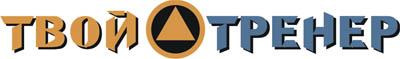 Первая неделя (раздельно)Вторая неделя (суперсеты)Третья неделя (трисеты)ИНДИВИДУАЛЬНЫЙ КОМПЛЕКС УПРАЖНЕНИЙЗаказать индивидуальный комплекс упражнений от Тимко Ильи (автора этого тенировочного плана и всех планов на сайте) вы можете здесь:http://www.tvoytrener.com/sotrydnichestvo/kompleks_upragnenii.phpЭтот план есть в нашем приложении «ТВОЙ ТРЕНЕР»НАШИ  БЕСПЛАТНЫЕ  КНИГИОБРАЩЕНИЕ  СОЗДАТЕЛЯ САЙТАЕсли вам понравился план тренировок - поддержите проект.
Команда нашего сайта делает всё возможное, чтобы вся информация на нём была абсолютно бесплатной для вас. И я надеюсь, что так будет и дальше. Но денег, что приносит проект, недостаточно для  его полноценного развития.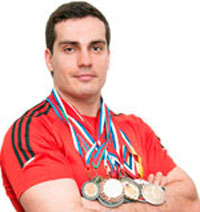 Реквизиты для перевода денег вы можете посмотреть здесь: http://www.tvoytrener.com/sotrydnichestvo/poblagodarit.php (С уважением, создатель и автор сайта Илья Тимко.)ТРЕНИРОВКА  1 (спина и грудь)1 НЕДЕЛЯ4 НЕДЕЛЯ7 НЕДЕЛЯ10 НЕДЕЛЯ13 НЕДЕЛЯ16 НЕДЕЛЯ19 НЕДЕЛЯРазминка 5–10 минутПодъём ног в висе(3х10-15)Гиперэкстензия(3х10-15)Становая тяга с гантелями(4-5x8-12)Тяга штанги в наклоне обратным хватом (4х8-15)Тяга за голову с верхнего блока (3-4х8-12)Тяга горизонтального блока(3-4х8-12)Жим штанги лёжа классический (4-5x8-12)Жим гантелями лёжа под углом 30 гр. (3x12-15)Сведение рук в тренажёре "бабочка" (3х10-15)Заминка 2-5 минутТРЕНИРОВКА  2 (ноги ягодицы)Разминка 5–10 минутСкручивания на наклонной скамье (3х10-20)Приседания со штангой на плечах (4-5х8-15)Выпады с гантелями(3-4х10-15)Приседания с весом между ног (3-4х10-15)Разгибание ног в тренажёре (3х10-15)Сгибание ног в тренажёре лёжа (3х10-15)Отведение ноги в кроссовере (3х10-15)Выпады в бок(3х10-15)Подъём на носки в тренажёре стоя (3x15-20)Заминка 2-5 минутТРЕНИРОВКА  3 (плечи и руки)Разминка 5–10 минутСкручивания в римском стуле (3х10-20)Жим штанги стоя с груди(4-5x8-12)Жим гантелей сидя(3-4х8-15)Махи гантелями в стороны (3x10-15)Отжимания от лавки сзади(4-5х10-15)Разгибание рук с верхнего блока (3х10-15)Французский жим с гантелей стоя (3х10-15)Сгибание рук со штангой стоя (3-4х10-15)Сгибания рук с гантелями - «молот» (3х10-15)Заминка 2-5 минутТРЕНИРОВКА  1 (спина и грудь)2 НЕДЕЛЯ5 НЕДЕЛЯ8 НЕДЕЛЯ11 НЕДЕЛЯ14 НЕДЕЛЯ17 НЕДЕЛЯ20 НЕДЕЛЯРазминка 5–10 минутСтановая тяга на прямых ногах (4x8-12)Гиперэкстензия(4х10-15)Отжимания от пола широким хватом (4х8-15) Разводы с гантелями под углом вверх (4x10-15)Подтягивания к груди широким хватом (4х8-12)Рычажная тяга в тренажёре (4х8-15)Тяга гантелей в наклоне(4х10-15)Пуловер лёжа с гантелей(4х10-15)Заминка 2-5 минутТРЕНИРОВКА  2 (ноги ягодицы)Разминка 5–10 минутПодъём ног в висе(4х10-15)Скручивания на наклонной скамье (4х10-15)Приседания со штангой на плечах (4х8-12)Разгибание ног в тренажёре (4х10-15)Выпады со штангой(4х8-12)Сгибание ног в тренажёре лёжа (4х10-15)Жим ногами в тренажёре(4х8-12)Подъём на носки в тренажёре сидя (4x15-20)Заминка 2-5 минутТРЕНИРОВКА  3 (плечи и руки)Разминка 5–10 минутПодъём ног в упоре(4х10-15)Скручивания лёжа на полу (4х10-15)Жим штанги с груди стоя(4x8-12)Махи гантелями в стороны (4x10-15)Отжимания от брусьев (гравитрон) (4х8-12)Разгибание рук с верхнего блока (4х10-15)Тяга с верхнего блока обратным хватом (4х10-15)Сгибание рук со штангой стоя (4х10-15)Заминка 2-5 минутТРЕНИРОВКА  1 (пресс, ноги, ягодицы, спина)3 НЕДЕЛЯ6 НЕДЕЛЯ9 НЕДЕЛЯ12 НЕДЕЛЯ15 НЕДЕЛЯ18 НЕДЕЛЯ21 НЕДЕЛЯРазминка 5–10 минутСкручивания на наклонной скамье (3-4х10-15)Приседания со штангой на плечах (3-4х10-15)Подтягивания в машине смита (3-4х8-12)Подъём ног в висе на перекладине (3-4х10-15)Приседания с гантелей между ног (3-4х10-15)Тяга к груди с верх. блока широким хватом (3-4х10-15)Скручивания лёжа на полу(3-4х10-15)Сгибание ног в тренажёре лёжа (3-4х10-15)Тяга гантелей в наклоне(3-4х10-15)Заминка 2-5 минутТРЕНИРОВКА  2 (спина, грудь трицепс)Разминка 5–10 минутГиперэкстензия(3-4х10-15)Жим гантелями лёжа под углом 30 гр. (3-4x12-15)Отжимания от лавки сзади(3-4х10-15)Становая тяга с гантелями(3-4x10-15)Разводы с гантелями лёжа(3-4x10-15)Французский жим с гантелями лёжа (3-4х10-15)Наклоны со штангой на плечах (3-4х10-15)Сведение рук в тренажёре "бабочка" (3-4х10-15)Пуловер с гантелей лёжа(3-4х10-15)Заминка 2-5 минутТРЕНИРОВКА  3 (пресс, ноги, ягодицы, плечи)Разминка 5–10 минутПодъём ног сидя(3-4x10-15)Выпады с гантелями(3-4х10-15)Жим штанги стоя с груди(3-4x10-15)Скручивания в римском стуле (3-4х10-15)Боковые выпады(3-4х10-15)Протяжка со штангой стоя(3-4х10-15)Подъём ног в упоре(3-4х10-15)Разведение ног в тренажёре(3-4х10-15)Махи гантелями в стороны(3-4x10-15)Заминка 2-5 минут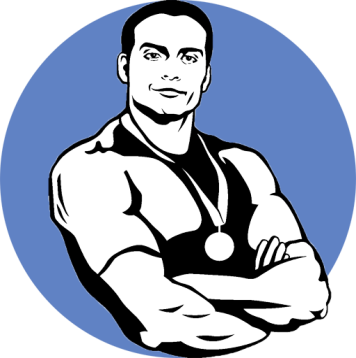 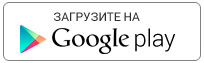 https://play.google.com/store/apps/details?id=com.tvoytrener.timkoilia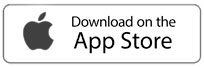 https://itunes.apple.com/ru/app/%D1%82%D0%B2%D0%BE%D0%B9-%D1%82%D1%80%D0%B5%D0%BD%D0%B5%D1%80/id1299904851?mt=8 Версия для компаhttps://yadi.sk/d/MEPa9xnB3R98By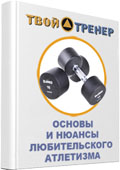 http://tvoytrener.com/kniga_tvoytrener.php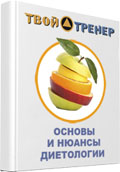 http://tvoytrener.com/kniga_tvoytrener2.phphttp://tvoytrener.com/kniga_tvoytrener3.php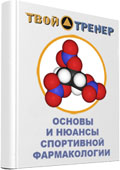 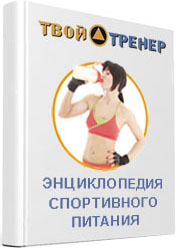 http://tvoytrener.com/kniga_tvoytrener5.php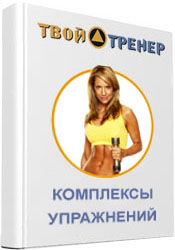 http://tvoytrener.com/kniga_tvoytrener6.phphttp://tvoytrener.com/kniga_tvoytrener4.php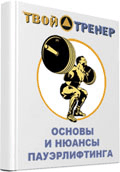 